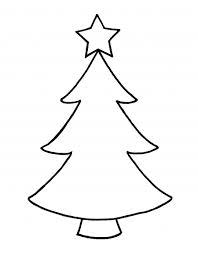 Christmas Crash CoursesMonday 20th Dec – Friday 24th Dec9:00 Stage 109:30 Stage 210:00 Stage 3Monday 27th Dec – Friday 31st Dec9:00 Stage 109:30 Stage 210:00 Stage 3£36.50 Maximum of 8 swimmers per group**Except Stage 1 – a maximum of 6Contact reception now to book 01926 817788